8 мая 2022 г. в с. Козлово проходили мероприятия, посвящённые 90-летию со дня рождения М.М. Орлова, составителя карельского букваря, инициатора и первого председателя Тверской областной национально-культурной автономии тверских карел. Начались мероприятия с молебна в церкви Алексия Сибирского, а затем гости села и местные жители перешли в библиотеку, носящую имя М.М. Орлова. Краевед Алевтина Геннадьевна Федотова провела экскурсию, первая часть которой была посвящена жизни и творчеству Михаила Михайловича, а в музейной комнате библиотеки экскурсанты познакомились с предметами карельского быта. Кстати, часть предметов обихода в музее принадлежала семье Орловых. Есть уникальные вещи, возраст которых более 200 лет! После чаепития с карельскими пирогами гости перешли в сельский дом культуры. В тёплой, душевной атмосфере звучали стихи и песни на стихи М. М. Орлова, воспоминания местных жителей. Собравшиеся услышали архивные записи песен в исполнении Михаила Михайловича. Козловский хор исполнил песни на карельском и русском языках, а хореографический коллектив "Каблучок" представил карельские танцы. Очень понравилось зрителям выступление юных актёров местного кукольного театраМероприятие направлено на обеспечение межнационального согласия, межнациональных отношений.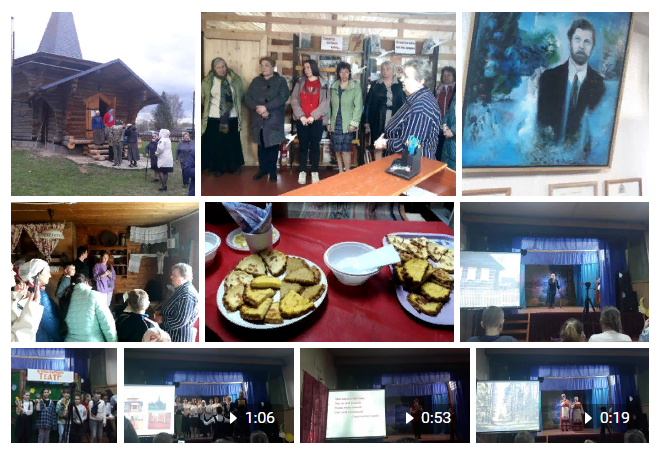 